Что делать, если на улице гололедица15.02.2023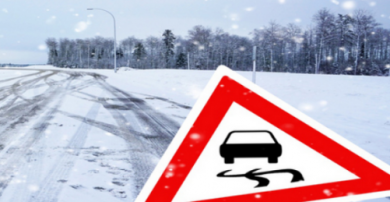 Заморозки и оттепели - лучшие условия для гололедицы. Рекомендации спасателей:Сегодня по всей стране на дорогах ожидается гололедица. Синоптики говорят, что гололедица – это слой плотного льда, образовавшийся на земле, тротуарах, проезжей части улицы из-за замерзания воды. Ей обычно сопутствуют близкая к нулю температура воздуха, высокая влажность, ветер. Толщина льда при гололеде может достигать нескольких сантиметров. Гололедица возникает там, где перед заморозками стояла вода, или там, где движение транспорта или пешеходов уплотнило снег. Чаще всего - на проезжей части дорог и тротуарах.Гололед и гололедица являются причинами чрезвычайных ситуаций. При гололедице значительно увеличивается количество уличных травм: ушибы, вывихи и переломы. Гололедные травмы уже получили сотни человек, в том числе дети.Чтобы не попасть в число пострадавших, к неблагоприятным условиям можно подготовиться - повторить простые правила и выучить их с детьми:Обратите внимание на свою обувь: подберите не скользящую обувь с подошвой на микропористой основе. От высоких каблуков лучше отказаться. Пожилым людям рекомендуется использовать трость с резиновым наконечником или специальную палку с заостренными шипами. Смотрите себе под ноги, старайтесь обходить опасные места. Если ледяную «лужу» обойти невозможно, то передвигайтесь по ней, как лыжник, небольшими скользящими шажками.Старайтесь обходить все места с наклонной поверхностью.Наступать следует на всю подошву, ноги слегка расслабить в коленях.Руки по возможности должны быть свободны, старайтесь не носить тяжелые сумки, не держите руки в карманах — это увеличивает вероятность падения.Если Вы поскользнулись, присядьте, чтобы снизить высоту падения.В момент падения постарайтесь сгруппироваться, и, перекатившись, смягчить удар о землю.Не пытайтесь спасти вещи, которые несёте в руках.Не торопитесь подняться, осмотрите себя, нет ли травм, попросите прохожих людей помочь тебе.Помните: особенно опасны падения на спину, вверх лицом, так как можно получить сотрясение мозга. При получении травмы обязательно обратитесь к врачу за оказанием медицинской помощи.Будьте предельно внимательными при переходе дороги: не торопитесь, и тем более не бегите. Обязательно убедитесь, что автомобиль остановился, чтобы вас пропустить.Еще одну опасность принес с собой перепад температур – сосульки. Казалось бы, что может быть опасного в такой хрупкой на вид красавице? Однако эта хрупкость весьма обманчива! К сожалению, об этом не знают дети и забывают взрослые. Что же делать, чтобы не оказаться в больнице?При движении по улицам держитесь подальше от домов!Обращайте внимание на козырьки зданий. Чаще всего сосульки образуются над водостоками, поэтому эти места фасадов домов бывают особенно опасны, их необходимо обходить стороной, желательно на расстоянии не меньше 3 метров.Не игнорируйте объявления «Осторожно! Сосульки».Внимательней следите за детьми во время прогулки. Они могут ненароком играть именно там, где свисают сосульки.Не стоит сбивать сосульки самим.Если во время движения по тротуару, вы услышали наверху подозрительный шум –  не останавливайтесь, не поднимайте голову и не рассматривайте, что там случилось. Возможно, это сход снега или ледяной глыбы. Бежать от здания тоже нельзя. Нужно как можно быстрее прижаться к стене, козырек крыши послужит укрытием.Соблюдайте правила! Берегите себя и своих близких!